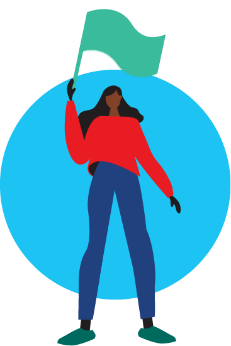 Hay muchas maneras en que puede participar y convertirse en un Líder de Eventos para su Programa de Olimpiadas Especiales.Su función en Olimpiadas Especiales cambiará con el tiempo dependiendo de sus intereses, objetivos y compromisos de tiempo. El gráfico a continuación es un ejemplo de los trayectos que puede elegir en su recorrido en Olimpiadas Especiales.Un Atleta